從香港圍村看中國傳統文化課業：找尋吉祥圖案學生姓名：             班別：          日期：            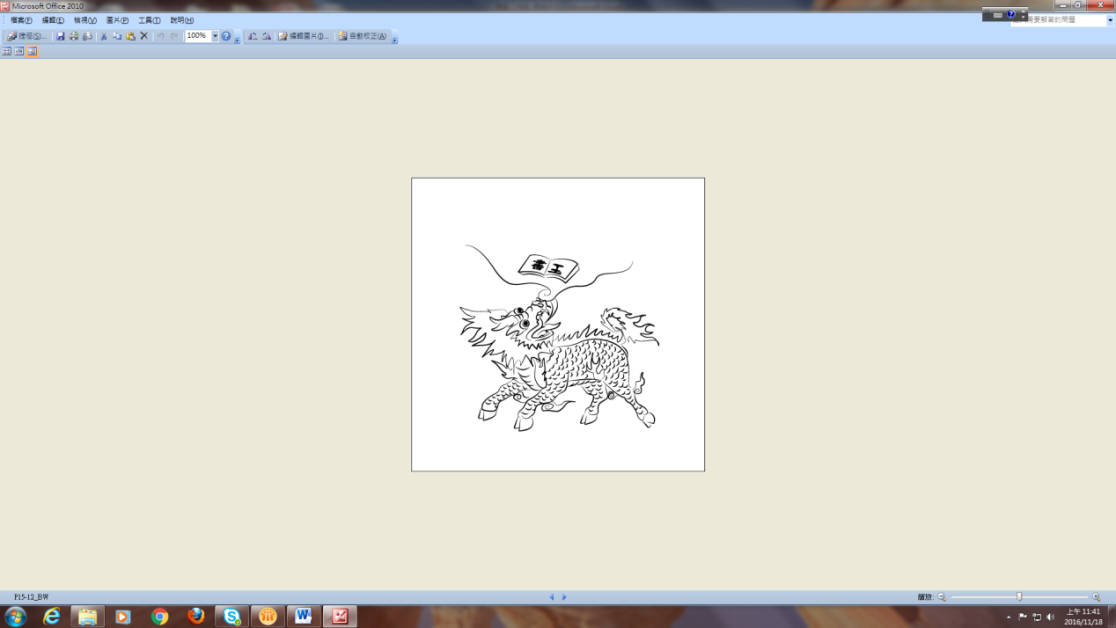 你希望父母擁有哪種「吉祥物」，    (2) 你能從生活中找到吉祥圖案嗎？                 為甚麼？                                                       